ZSG自动高速锥度缩管机型号ZSG-60NC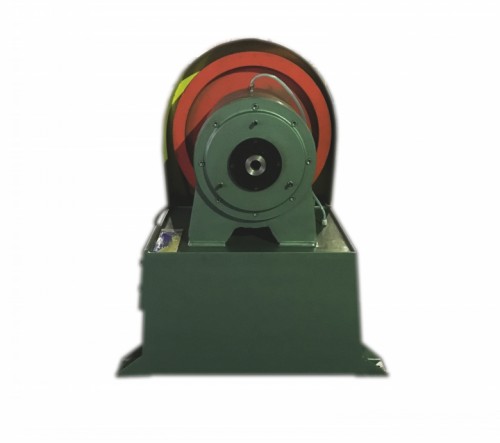 感谢您使用本公司产品，为了使您顺利操作机器和得到最完美的产品，请您仔细阅读操作手册。注意事项1、机器工作时，禁止进入其动作区域内。2、操作者要站在能触及急停开关范围内。3、本机必须专人操作。4、机器有故障时，请关掉电源。5、保持机器及环境清洁。6、为了安全，安装模具时，请关掉电源。7、使用前需进行模具内壁的清理，加工时需配合柴油与机油的混合润滑。8、将机器安置在坚固的地面上，并校正水平，使机器更稳定。9、检查电机转向，如转向错误，调整电源接线。10、机器自动状态时，请确认输入资料的准确性。机器特点锥缩压花型高速自动锥缩管机采用国内外先进技术的基础上，自行开发既能缩锥度管又能压花的新型高科技多功能产品，本机采用一种模具加工不同规格的管径管材，进行锥缩管和压花，可选择采用液压式自动进料、加工效率高、省时、省力，大大提高生产效率，目前进行管材锥度缩管的是最理想的高速加工机械。技术数据序号名称单位参数备注1最大适用管径/壁厚mm55×1.5碳钢管2一次缩管能力mm430碳钢管3成型时间s/time7 / 304模具开闭量Mm605电机功率KW7.56机床尺寸Mm1400×700×750